MHS HBS Hyponatremia Acute & Chronic IP - Created 2019-11----------------------BEGINNING OF THE ORDERSET----------------------[HTML]Exclude pseudohyponatremiaUterine or bladder surgery, administration of IVIG, lipemia, jaundice, myelomaDetermine Timing of hyponatremia:Acute: <48 hours duration (usually self-induced water intoxication or excessive post-operative ADH secretion associated with IVF administration)Chronic: >/=48 hours durationDetermine severity of hyponatremia:Mild: 130-134mEq/LModerate: 120-129mEq/LSevere: <120mEq/L Determine severity of symptoms:AsymptomaticMid to moderate (headache, fatigue, lethargy, nausea, vomiting, dizziness, gait disturbance, confusion, muscle cramps)Severe (seizures, coma, obtundation, respiratory arrest)Goals of therapy:Prevent further decline in serum NaPrevent brain herniation due to hyponatremiaRelieve symptoms of hyponatremiaPrevent overly rapid correction of Na, risk of pontine myelinolysisGeneral MeasuresIdentify and treat the underlying cause of hyponatremiaIdentify drugs taken by the patient that could contribute to hyponatremia. Discontinue those drugs unless there is no reasonable substitute and stopping the medication would cause serious harmReduce intake of electrolyte-free water (impose fluid restriction, eliminate IV hypotonic fluids, increase dietary salt)[SECTION] INITIAL EVALUATION[ ] ADD-ON TSH, LFT, Uric Acid, Serum Osmolality; if QNS - DRAW STAT[ ] Urine Osmolality[ ] Urine Sodium[ ] Urine Creatinine[ ] Urine Urea[ ] Urinalysis, reflect micro[ ] Cortisol, AM[ ] Diet, regular[SECTION] ACUTE HYPONATREMIA (<48 hours) [HTML] Usually self-induced water intoxication or excessive post-operative ADH secretion associated with IVF administration/* BEGIN SINGLE SELECT NESTED PANEL Acute Hyponatremia */( ) Symptomatic, Acute Na <130mEq/L;  Goal to resolve symptoms AND increase Na by 4-6 mEq/L[X] 3% NaCl - 100ml IV Bolus ONCE Admin instructions: Administer over 20 minutes. Pharmacy to prepare exact dose.[X] Sodium, Serum STAT ONCE OFFSET +1 HOUR “Recheck Na after 3% NaCl bolus; If Na fails to rise by 4mEq/L, repeat 3% NaCl 100ml bolus x1”[X] 3% NaCl - 100ml IV Bolus ONCE PRN Comment: If Na fails to rise by 4mEq/L after the first bolus”  Admin instructions: Repeat 100ml bolus if Na fails to rise by 4mEq/L after the first bolus. Administer over 20 minutes. Pharmacy to prepare exact dose.	[X] Sodium, Serum q4h STAT x6[X] Neuro checks q2 hours x24 hours; ( ) Asymptomatic, Acute Na <130mEq/L; Goal to increase Na by 4-6 mEq/L[X] 3% NaCl - 50ml IV Bolus ONCE Admin instructions: Administer over 20 minutes. Pharmacy to prepare exact dose.[X] Sodium, Serum STAT ONCE OFFSET +1 HOUR Comment: “Recheck Na after 3% NaCl bolus; If Na fails to rise by 4mEq/L, repeat 3% NaCl 50ml bolus x1”[X] 3% NaCl - 50ml IV Bolus ONCE PRN Comment: If Na fails to rise by 4mEq/L after the first bolus. Admin instructions: Repeat 50ml bolus if Na fails to rise by 4mEq/L after the first bolus. Administer over 20 minutes. Pharmacy to prepare exact dose.[X] Sodium, Serum q6h x4[X] Neuro checks q4 hours x24 hours;/* END SINGLE SELECT NESTED PANEL Acute Hyponatremia*/[SECTION] CHRONIC HYPONATREMIA (>/=48 hours)[HTML] CONTRAINDICATIONS to hypertonic saline protocol include: CHF, liver failure, severe volume overload, chronic SIADH, or psychogenic polydipsia.  Consult Nephrology for the above diagnoses./* BEGIN SINGLE SELECT NESTED PANEL Chronic Hyponatremia*/( ) Severe symptoms, Chronic Na <120mEq/L	[ ] Transfer to ICU[ ] Critical Care consult “Severe hyponatremia”	[ ] Nephrology consult “Severe hyponatremia”[X] Fluid restriction 1000ml/day[X] Neuro checks q2 hours x48 hours; [X] 3% NaCl - 100ml IV Bolus ONCE. Admin instructions: Administer over 20 minutes. Pharmacy to prepare exact dose.[X] Sodium, Serum STAT ONCE OFFSET +1 HOUR “Recheck Na after 3% NaCl bolus; If Na fails to rise by 4mEq/L, repeat 3% NaCl 100ml bolus x1”[X] 3% NaCl - 100ml IV Bolus ONCE PRN Comment: If Na fails to rise by 4mEq/L after the first bolus”  Admin instructions: Repeat 100ml bolus if Na fails to rise by 4mEq/L after the first bolus. Administer over 20 minutes. Pharmacy to prepare exact dose.[X] 3% NaCl - Continuous infusion 0.2ml/kg/hr x48 hours; COMMENT: Max starting dose 30ml/hr. DC when Na >125mEq/L[X] DDVAP 1mcg IV q8hours x48 hours; COMMENT: “If urine output >30ml/hr x 2 consequtive hours, increase dose to 2mcg; Discontinue DDVAP when Na >125mEq/l”[X] Sodium, Serum q2h x4 STAT; “NOTIFY MD if Na increases by >6mEq/L in 24 hours”[X] Sodium, Serum q4h x10 (OFFSET +8 HOURS); “NOTIFY MD if Na increases by >6mEq/L in 24 hours”( ) Mild-moderate symptoms, Chronic Na <120mEq/L	[X] Fluid restriction 1000ml/day[X] Sodium, Serum q4h x12; COMMENT “NOTIFY MD if Na increases by >6mEq/L in 24 hours, or >4mEq/L in 12 hours”[X] Neuro checks q4 hours x 48 hours[X] 3% NaCl - Continuous infusion 0.2ml/kg/hr/hr x48 hours; COMMENT: Max starting dose 30ml/hr. DC when Na >125mEq/L( ) Asymptomatic,Chronic Na <120mEq/L	[X] Fluid restriction 1000ml/day[X] Sodium, Serum q6h x8; COMMENT “NOTIFY MD if Na increases by >6mEq/L in 24 hours”	[X] Neuro checks q6 hours x 24 hours	[ ] NaCl Salt Tabs 1gm PO QID( ) Asymptomatic,Chronic Na 120-129mEq/L	[X] Fluid restriction 1500ml/day	[X] Sodium, Serum q12h x4/* END SINGLE SELECT NESTED PANEL Chronic Hyponatremia*/[ ] KCL 20mEq PO TID INCLUDE NOW; COMMENT “FOR K<3.5”[ ] KCL 20mEq IV ONCE; COMMENT “FOR K<3”[ ] Nephrology consult COMMENT: “***”----------------------END OF THE ORDERSET----------------------Approvals[X] Dept of Medicine 10/31/2019[X] P&T/Pharmacy 11/15/2019[X] ICU 10/31/2019[X] CPC/Nursing 10/31/2019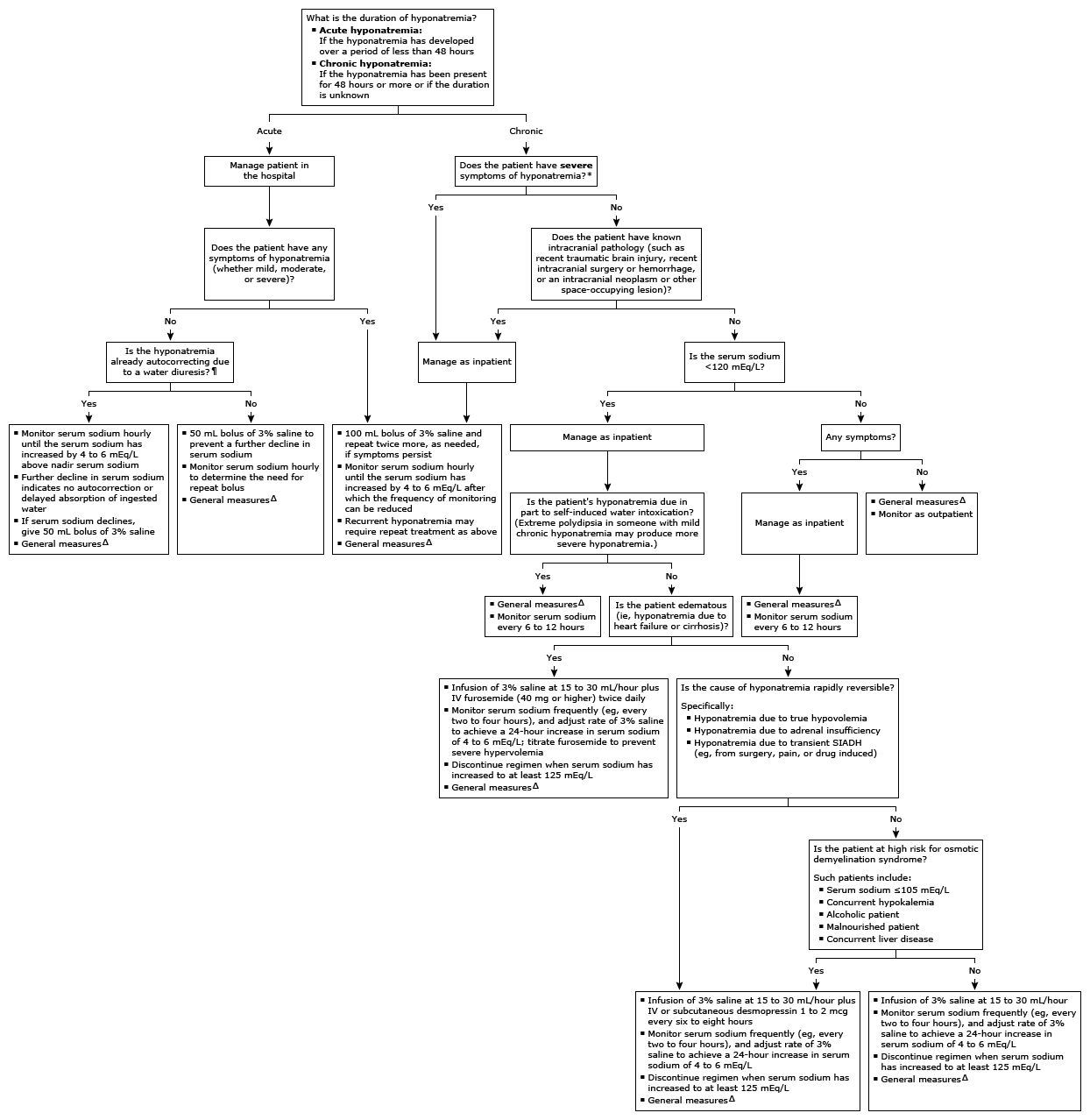 